2020年第2回英検のお知らせChaChaEnglishは英検準会場として、10月3日（土曜日）に英検を実施いたします。なお、準会場受験者の2次試験は11月15日（日曜日）です。各テスト終了時刻前35分から終了時刻までは、リスニングテスト中のため教室には入れません。　次の級の受験者は、集合時刻まで教室の外でお待ちください英検前の金曜日　英検開催の土曜日は通常レッスンは２階で行います準会場での検定料　本会場より4級5級はそれぞれ500円　3級準2級2級はそれぞれ400円お安くなります。受験希望者は申込書に記入の上、9月6日（日曜日）までに、教室にお申込みください。　※受験料は10月分お月謝と一緒に9月27日に引き落としいたします。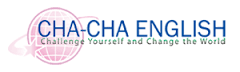 級集合時刻（厳守）終了時刻test所要時間58:409:4245分49:5011:121時間5分311:2012:521時間15分準213:1015:071時間40分215:2017:271時間50分級検定料52000円42600円33900円準24900円25500円